Заявкана участие во внеконкурсной номинацииФ.И.О. участника (полностью, отчество - при наличии):Сведения об образовании, специальность по диплому:Юридическое наименование места работы - образовательной организации с указанием субъекта РФ, должность:почтовый адрес места работы - образовательной организации, телефон, электронная почта:Домашний адрес, телефон, электронная почта:Дополнительные сведения (по усмотрению участника):Название конкурсной работы:Прошу рассмотреть предоставленные материалы на Всероссийский конкурс «Безопасная дорога - детям», согласно Положения о Конкурсе.	 (подпись, дата)	(ФИО и подпись руководителя образовательнойорганизации, где работает заявитель, печать организации)Я,		документ, удостоверяющий личность:	(номер и сведения о дате выдачи указанногодокумента и выдавшем его органе).В соответствии с требованиями ст.9 Федерального закона Российской Федерации от 27 июля 2006г. №152-ФЗ «О персональных данных», подтверждаю свое согласие организаторам Всероссийского конкурса «Безопасная дорога - детям» на обработку персональных данныхмоего(й) сына/дочери 	 (Фамилия ИмяОтчество ребёнка) в целях проверки на соответствие требованиям, предъявляемым Положением о проведении в 2017 году Всероссийского конкурса «Безопасная дорога - детям» при условии, что их обработка осуществляется уполномоченным людьми, принявшими обязательства о сохранении конфиденциальности указных сведений.Предоставляю право организаторам Всероссийского конкурса «Безопасная дорога - детям» осуществлять все действия (операции) сперсональными данными моего(й) сына/дочери	(ФамилияИмя Отчество ребёнка), включая сбор, систематизацию, накопление, хранение, обновление, изменение, использование, обезличивание, блокирование,	уничтожение.	Организаторы вправе	обрабатыватьперсональные данные посредством внесения их в электронную базу данных, списки и другие отчетные формы.Передача персональных данных	моего(й) сына/дочери	(Фамилия Имя Отчество ребёнка) иным лицам или иноеих разглашение может осуществляться только с моего письменного согласия.Я оставляю за собой право отозвать свое согласие посредством составления соответствующего письменного документа, который может быть направлен мной в адрес организаторов Всероссийского конкурса «Безопасная дорога - детям» по почте заказным письмом с уведомлением о вручении либо вручен лично под расписку надлежаще уполномоченному представителю организаторов Всероссийского конкурса «Безопасная дорога - детям».Настоящее согласие дано мной «	»	2017 года.Я,		документ, удостоверяющий личность:	(номер и сведения о дате выдачи указанногодокумента и выдавшем его органе).В соответствии с требованиями ст.9 Федерального закона Российской Федерации от 27 июля 2006г. № 152-ФЗ «О персональных данных», подтверждаю свое согласие организаторам Всероссийского конкурса «Безопасная дорога - детям» на обработку моих персональных данных в целях проверки на соответствие требованиям, предъявляемым Положением о проведении в 2017 году Всероссийского конкурса «Безопасная дорога - детям» при условии, что их обработка осуществляется уполномоченным людьми, принявшими обязательства о сохранении конфиденциальности указных сведений.Предоставляю право организаторам Всероссийского конкурса «Безопасная дорога - детям» осуществлять все действия (операции) с моими персональными данными, включая сбор, систематизацию, накопление, хранение, обновление, изменение, использование, обезличивание, блокирование, уничтожение. Организаторы вправе обрабатывать персональные данные посредством внесения их в электронную базу данных, списки и другие отчетные формы.Передача моих персональных данных иным лицам или иное их разглашение может осуществляться только с моего письменного согласия.Я оставляю за собой право отозвать свое согласие посредством составления соответствующего письменного документа, который может быть направлен мной в адрес организаторов Всероссийского конкурса «Безопасная дорога - детям» по почте заказным письмом с уведомлением о вручении либо вручен лично под расписку надлежаще уполномоченному представителю организаторов Всероссийского конкурса «Безопасная дорога - детям».Настоящее согласие дано мной «	»	2017 года.Я,_		документ, удостоверяющий личность:	(номер и сведения о дате выдачи указанногодокумента и выдавшем его органе).В соответствии с требованиями ст.9 Федерального закона Российской Федерации от 27 июля 2006г. №152-ФЗ «О персональных данных», подтверждаю свое согласие организаторам Всероссийского конкурса «Безопасная дорога - детям» на обработку моих персональных данных и членов моей семьи в целях проверки на соответствие требованиям, предъявляемым Положением о проведении в 2017 году Всероссийского конкурса «Безопасная дорога - детям» при условии, что их обработка осуществляется уполномоченным людьми, принявшими обязательства о сохранении конфиденциальности указных сведений.Предоставляю право организаторам Всероссийского конкурса «Безопасная дорога - детям» осуществлять все действия (операции) с моими персональными данными и персональными данными членов моей семьи, включая сбор, систематизацию, накопление, хранение, обновление, изменение, использование, обезличивание, блокирование, уничтожение. Организаторы вправе обрабатывать мои персональные данные посредством внесения их в электронную базу данных, списки и другие отчетные формы.Передача моих персональных данных и членов моей семьи иным лицам или иное их разглашение может осуществляться только с моего письменного согласия.>1 оставляю за собой право отозвать свое согласие посредством составления соответствующего письменного документа, который может быть направлен мной в адрес организаторов Всероссийского конкурса «Безопасная дорога - детям» по почте заказным письмом с уведомлением о вручении либо вручен лично под расписку надлежаще уполномоченному представителю организаторов Всероссийского конкурса «Безопасная дорога - детям».Настоящее согласие дано мной «	»	2017 года.ЭКСПЕРТНОЕ ЗАКЛЮЧЕНИЕ КОНКУРСА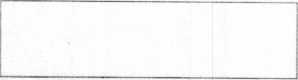 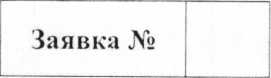 ЭКСПЕРТНОЕ ЗАКЛЮЧЕНИЕ
ВНЕКОНКУРСНОЙ НОМИНАЦИИ